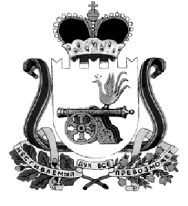 Кардымовский  районный Совет депутатовР Е Ш Е Н И Еот   06.05.2021                                      № Ре-00023Рассмотрев представленный В соответствии с решением Кардымовского районного Совета депутатов от 26.08.2011 г. № 111 «Об утверждении Положения о порядке владения, пользования и распоряжения имуществом, находящимся в муниципальной собственностью муниципального образования  «Кардымовский район» Смоленской области», руководствуясь решением Кардымовского районного Совета депутатов от 28.04.2015 № 32 «Об утверждении Положения о порядке передачи имущества в собственность муниципального образования «Кардымовский район» Смоленской области из других форм собственности, а также о передаче имущества из муниципальной собственности муниципального образования «Кардымовский район» Смоленской области в федеральную и государственную собственность, собственность других муниципальных образований», Кардымовский районный Совет депутатовР Е Ш И Л :Утвердить прилагаемый перечень объектов муниципальной собственности муниципального образования «Кардымовский район» Смоленской области, передаваемых в муниципальную собственность муниципального образования Шокинского сельского поселения Кардымовского района Смоленской области .                                                                                                                        Приложение                                                                                                                                                                                к решению Кардымовского                                                                             районного Совета депутатов                                                                                                 от  06.05.2021  №  Ре-00023                                                              Переченьобъектов муниципальной собственности муниципального образования«Кардымовский район» Смоленской области, передаваемых в муниципальную собственность муниципального образования Шокинского сельского поселения Кардымовского района Смоленской областиПредседатель Кардымовского районного Совета депутатов__________________И.В. ГорбачевГлава муниципального образования «Кардымовский район» Смоленской области___________________ П.П. Никитенков№ п/пНаименование объектаАдрес (местонахождение) объектаГод вводаБалансовая стоимость, руб.Амортизация, руб.Артскважина № 147 67:10:0240101:62, глубиной 102 мСмоленская область, Кардымовский район, д. Залесово196514625,0014625,00Артскважина № 141 67:10:0020104:300, глубиной 32 мСмоленская область, Кардымовский район, д. Приселье196814634,0014634,00Артскважина № 142 67:10:0020104:298, глубиной 110 мСмоленская область, Кардымовский район, д. Шокино197643879,0043879,00Артскважина № 143 67:10:0250101:554, глубиной 106 мСмоленская область, Кардымовский район, д. Шокино19921039046,001039046,00Артскважина 67:10:0020105:400, глубиной 77 мСмоленская область, Кардымовский район, д. Шестаково1982--Артскважина 67:10:0020105:401, глубиной 102 мСмоленская область, Кардымовский район, д.Малявчино1970--Артскважина 67:10:0450101:57, глубиной 114 мСмоленская область, Кардымовский район, д. Русаново1974--Артскважина 67:10:0460101:43, глубиной 100 мСмоленская область, Кардымовский район, д.Фальковичи1967--Водонапорная башня №138 67:10:0020104:299,общей площадью 1,8 кв.м.Смоленская область, Кардымовский район, д. Приселье196939782,0039782,00Водонапорная башня № 136 67:10:0020104:297,общей площадью 13,8 кв.мСмоленская область, Кардымовский район, д. Шокино195222418,0022418,00Водонапорная башня № 137 67:10:0250101:555,общей площадью 1,5 кв.мСмоленская область, Кардымовский район, д. Шокино1992286400,00286400,00Водонапорная башня №139 67:10:0240101:63,общей площадью 1,8 кв.м.Смоленская область, Кардымовский район, д. Залесово197022301,0022301,00Водонапорная башня 67:10:0020105:402, высотой 7мСмоленская область, Кардымовский район, д. Фальковичи19672584,002584,00Водонапорная башня 67:10:0270101:78, высотой 9 мСмоленская область, Кардымовский р-н, д. Малявчино19702967,002967,00Водонапорная башня 67:10:0450101:59, высотой 10мСмоленская область, Кардымовский р-н, д. Русаново19742468,002468,00Водонапорная башня 67:10:0020105:403, высотой 16,8 мСмоленская область, Кардымовский район, д. Шестаково19822357,002357,00Подземные сети водопровода 67:10:0240101:64,протяженностью 1529 мРоссийская Федерация, Смоленская область, Кардымовский район, д. Залесово197070184,0070184,00Подземные сети водопровода 67:10:0000000:343,протяженность 1335 мРоссийская Федерация, Смоленская область, Кардымовский район, д. Приселье196974619,0074619,00Подземные сети водопровода 67:10:0250101:556,протяженностью 683 мРоссийская Федерация, Смоленская область, р-н Кардымовский, д Шокино1981122353,00122353,00Подземные сети водопровода 67:10:0000000:349,протяженностью 4648 мРоссийская Федерация, Смоленская область, р-н Кардымовский, д Шокино195039125,0039125,00Подземный водопровод 67:10:0000000:377,протяженностью 6576 мРоссийская Федерация, Смоленская область, Кардымовский р-н, д. Шестаково1982--Подземный водопровод 67:10:0000000:370,протяженностью 2439 мРоссийская Федерация, Смоленская область, Кардымовский р-н, д.Малявчино1970--Подземный водопровод 67:10:0450101:58,протяженностью 971 мРоссийская Федерация, Смоленская область, Кардымовский р-н, д. Русаново1974--Подземный водопровод 67:10:0000000:369,протяженностью 743 мРоссийская Федерация, Смоленская область, Кардымовский р-н, д. Фальковичи1967-Земельный участок, категория земель: земли сельскохозяйственного назначения, разрешенное использование: под артезианской скважиной, 67:10:0020105:407,площадь 3600 кв.м.Смоленская область, Кардымовский р-н, Шокинское с/п,  д. Шестаково--Земельный участок, категория земель: земли сельскохозяйственного назначения, разрешенное использование: под водонапорной башней,67:10:0020105:406,площадь 600 кв.м.Смоленская область, Кардымовский р-н, Шокинское с/п, д. Шестаково--Земельный участок, категория земель: земли сельскохозяйственного назначения, разрешенное использование: под артезианской скважиной,67:10:0020105:408, площадь 3160 кв.м.Смоленская область, Кардымовский р-н, южнее д. Малявчино на расстоянии 390 м--Земельный участок, категория земель: земли населенный пунктов, разрешенное использование: под водонапорной башней,67:10:0270101:79,площадь 100 кв.м.Смоленская область, Кардымовский р-н, Шокинское с/п,д. Малявчино--Земельный участок, категория земель: земли населенный пунктов, разрешенное использование: под артезианской скважиной и водонапорной башней,67:10:0450101:56,площадь 3600 кв.м.Смоленская область, Кардымовский р-н, Шокинское с/п, д. Русаново--Земельный участок, категория земель: земли населенный пунктов, разрешенное использование: под водонапорной башней,67:10:0020105:399,площадь 100 кв.м.Смоленская область, Кардымовский р-н, Шокинское с/п, д. Фальковичи--Земельный участок, категория земель: земли населенный пунктов, разрешенное использование: под артезианской скважиной,67:10:0460101:42, площадь 3600 кв.м.Смоленская область, Кардымовский р-н, Шокинское с/п,д. Фальковичи--Земельный участок, категория земель: земли населенный пунктов, разрешенное использование: под артезианской скважиной и водонапорной башней,67:10:0020104:309,площадь 400 кв.м.Смоленская область, Кардымовский р-н, Шокинское с/п, д. Приселье--Земельный участок, категория земель: земли населенный пунктов, разрешенное использование: под артезианской скважиной,67:10:0240101:69, площадь 100 кв.м.Смоленская область, Кардымовский р-н, Шокинское с/п, д. Залесово--Земельный участок, категория земель: земли населенный пунктов, разрешенное использование: под водонапорной башней,67:10:0240101:67,площадь 100 кв.м.Смоленская область, Кардымовский р-н, Шокинское с/п, д. Залесово--Земельный участок, категория земель: земли населенный пунктов, разрешенное использование: под артезианской скважиной и водонапорной башней, 67:10:0250101:560,площадь 4283 кв.м.Смоленская область, Кардымовский р-н, д. Шокино--Земельный участок, категория земель: земли сельскохозяйственного назначения, разрешенное использование: под артезианской скважиной и водонапорной башней,67:10:0020104:312,площадь 811 кв.м.Смоленская область, Кардымовский р-н, д. Шокино--Артезианская скважинаСмоленская область, Кардымовский район,д. Соловьево197035832,0035832,00Водонапорная башняСмоленская область, Кардымовский район,д. Соловьево197017320,0017320,00Наружные сети водопровода деревни СоловьевоСмоленская область, Кардымовский район,д. Соловьево1970130417,00130417,00Артезианская скважинаСмоленская область, Кардымовский район,д. Соловьево,ул. Лесная-0,00,0Артезианская скважина67:10:0630101:195Российская Федерация, Смоленская обл., Кардымовский р-он, д. Коровники197780038,2680038,26Водонапорная башня67:10:0630101:196Российская Федерация, Смоленская обл., Кардымовский р-он, д. Коровники196269881,8869881,88Земельный участок под артезианской скважиной и водонапорной башней, кадастровый номер  67:10:0000000:388Смоленская область, Кардымовский район,д. Коровники---Наружные сети водопровода деревни Коровники67:10:0630101:194Российская Федерация, Смоленская область, Кардымовский муниципальный район, Шокинское сельское поселение, д. Коровники1962161812,17161812,17Артезианская скважинаСмоленская область, Кардымовский район,д. Мамоново196446387,1746387,17Водонапорная башняСмоленская область, Кардымовский район,д. Мамоново196444081,8844081,88Наружные сети водопровода деревни МамоновоСмоленская область, Кардымовский район,д. Мамоново1964217255,50217255,50Артезианская скважина глубиной 80м. 67:10:0670101:227Смоленская область, Кардымовский район,д. Пнево,ул. Центральная-0,00,0Водонапорная башня 25 куб.м.67:10:0670101:228Российская Федерация,Смоленская область, Кардымовский район,д. Пнево,ул. Центральная19640,00,0Земельный участок под артезианской скважиной и водонапорной башней, кадастровый номер 67:10:0670101:109Смоленская область, Кардымовский район,д. Пнево,ул. Центральная---Наружные сети водопровода деревни Пнево 1899 м.67:10:0670101:225Российская Федерация, Смоленская обл., Кардымовский р-он, Шокинское с/п, д. Пнево-0,00,0Артезианская скважинаСмоленская область, Кардымовский район,д. Беднота-0,00,0Водонапорная башняСмоленская область, Кардымовский район,д. Беднота-0,00,0Наружные сети водопровода деревни БеднотаСмоленская область, Кардымовский район,д. Беднота-0,00,0Система водоснабжения д. Титково67:10:0000000:574Российская Федерация, Смоленская обл., Кардымовский р-н., Шокинское с/п, д. Титково197041771,8841771,88